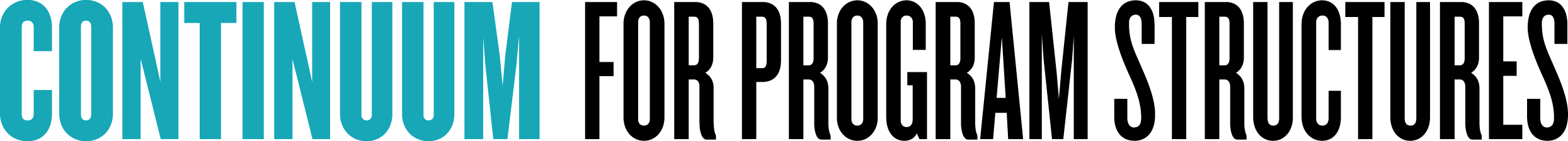 Describe: Current State of School Program StructuresDescribe: Current State of School Program StructuresDescribe: Current State of School Program StructuresDescribe: Current State of School Program StructuresDescribe: Current State of School Program StructuresDescribe: Current State of School Program StructuresDescribe: Current State of School Program StructuresDescribe: Current State of School Program StructuresDescribe: Current State of School Program StructuresANTIQUATEDANTIQUATEDANTIQUATEDCLASSICALCLASSICALCLASSICALCONTEMPORARY CONTEMPORARY CONTEMPORARY 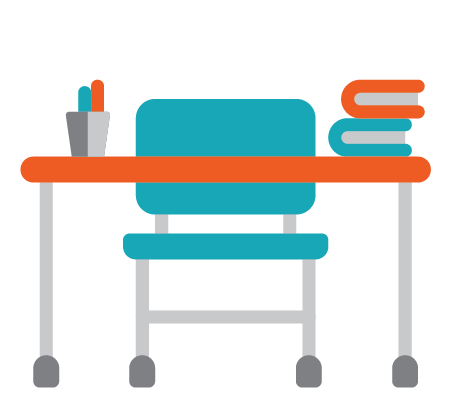 SPACE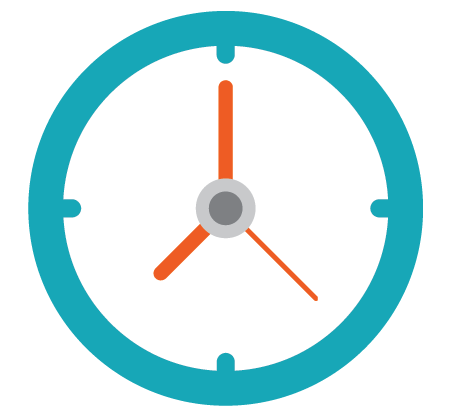 TIME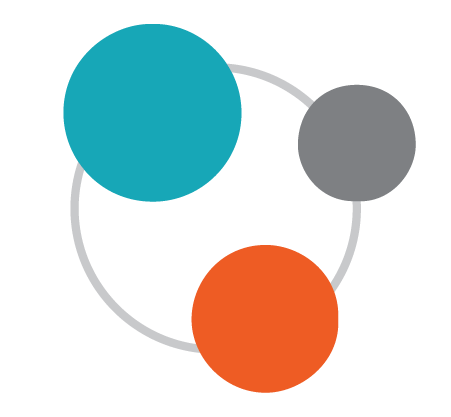 GROUPING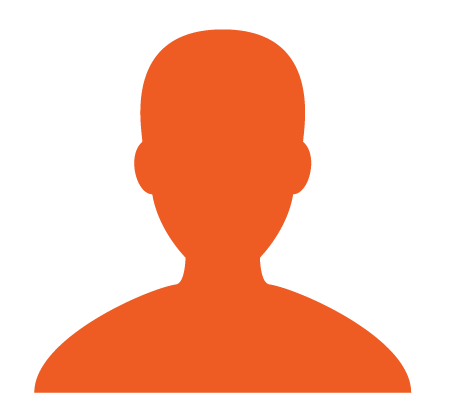 PERSONNEL